AS FILM PRODUCTION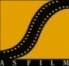 Mitrovica str. # 17, 10000 Prishtina–KOSOVATel. +383 38 245 557         Fax. +383 38 244 236	Email: asfilmproduction@gmail.com                                                          M E T A D A T ARREZE / RAY/Short film/
1. Movie Name:                        RAY 2. Synopsis:  On the ninth birthday, during the 1999 war, Rreze Abdullahu has written the Diary of Fear. In that significant day, she didn’t except any gifts or any birthday-party. She had only one wish: She didn’t want to die. That day, Rreze  /Ray/ went towards the Serbian soldier who was guarded the area and said to him: Today, it is my birthday, and I don’t want to die!...I just want to be alive. The soldier began to cry. Rreze got stoned, she thought the soldiers never cry.Eighteen years later, upon the ruins of the past, Rreze appears in desperation with the world that doesn’t appear to be any better. This film has been based upon the true Diary of Rreze Adbullahu.
3. Duration:                               12,00’ /Minutes/.
4. Country of Origin:                   Kosovo / Albania
5. Language:                              Albanian / English subtitles 
6. Director Name:                       Lorena Sopi
7. Producer Name:                     Agim Sopi, Lorena Sopi
8. Story by:RrezeAbdullahu9. Script Writer:         Lorena Sopi9. DOP:BesnikHasolli10. Composer: MendiMengjiqi11. Cast: GloriozaShala,  AgronShala, AuritaAgushi, Selman Lokaj, BeslidhjeBytyqi
12. IMDB movie profile link:  
13. Exhibition Format submitting: Online Download link: https://vimeo.com/245797273Password:  Ray2018
14. Movie Rate:  PG.15. Distributor: AS Film Production - PrishtinaLorena Sopi, CVBorn 12.12.1997 in Prishtina - Kosovo. She studied at the Faculty of Dramatic Arts, brunch of film directing - Prishtina University.Now, she continues   studies at Toronto Film School – Toronto, Canada.Filmography: Mona /2016/ - short, Eternally Child /2017/- short, More Beautiful than the Spring /2017/-short,  Ray /2018/, short, etc.Lorena Sopi /private/ +14379833010